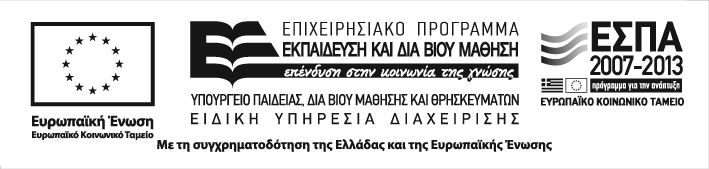 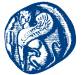 ΠΑΝΕΠΙΣΤΗΜΙΟ ΑΙΓΑΙΟΥ"ΤΟ ΠΑΝΕΠΙΣΤΗΜΙΟ ΑΙΓΑΙΟΥ, ΒΑΣΙΚΟΣ ΠΑΡΑΓΟΝΤΑΣ ΓΙΑ ΤΗΝ ΟΙΚΟΝΟΜΙΚΗ ΚΑΙ ΚΟΙΝΩΝΙΚΗ ΑΝΑΠΤΥΞΗ ΤΟΥ ΑΙΓΑΙΟΠΕΛΑΓΙΤΙΚΟΥ ΧΩΡΟΥ"«Στήριξη και Ανάδειξη Πολυνησιωτικών ΑΕΙ» Ε.Π. «ΕΚΠΑΙΔΕΥΣΗ ΚΑΙ ΔΙΑ ΒΙΟΥ ΜΑΘΗΣΗ»ΑΝΑΒΑΘΜΙΣΗ ΤΗΣ ΠΟΙΟΤΗΤΑΣ ΤΗΣ ΕΚΠΑΙΔΕΥΣΗΣ ΚΑΙ ΠΡΟΩΘΗΣΗ ΤΗΣ ΚΟΙΝΩΝΙΚΗΣ ΕΝΣΩΜΑΤΩΣΗΣ ΣΤΙΣ 8 ΠΕΡΙΦΕΡΕΙΕΣ ΣΥΓΚΛΙΣΗΣ3η ΑΝΟΙΧΤΗ και ΔΙΑΡΚΗΣ Εσωτερική Προκήρυξη Πανεπιστημίου Αιγαίου για τη ΔΡΑΣΗ 2.2  :  «Σχεδιασμός και Υλοποίηση Προγραμμάτων Δια Βίου  Εκπαίδευσης μέσω e-Learning»1. Γενικά Χαρακτηριστικά της Δράσης 2.2 «Σχεδιασμός και Υλοποίηση Προγραμμάτων Δια Βίου  Εκπαίδευσης μέσω e-Learning»Η παρούσα Δράση αναφέρεται στον σχεδιασμό, στην ανάπτυξη και στην υλοποίηση  μιας σειράς επιμορφωτικών  προγραμμάτων σπουδών σε πεδία αιχμής, στο πλαίσιο της δια βίου μάθησης. Τα προγράμματα αυτά υλοποιούνται μέσω ηλεκτρονικής μάθησης (e-learning) και απευθύνονται σε πτυχιούχους τριτοβάθμιας εκπαίδευσης αλλά και γενικότερα σε επαγγελματικές ομάδες που επιθυμούν να επιμορφωθούν, με τον πλέον αποτελεσματικό τρόπο, σε αντικείμενα που σχετίζονται με την  εξειδικευμένη επιστημονική γνώση που το ΠΑ παράγει. Κύριος στόχος της Δράσης 2.2 είναι η αξιοποίηση των επιστημονικών γνώσεων και πρακτικών των μελών της ακαδημαϊκής κοινότητας του ΠΑ προς όφελος και ευρύτερων κοινωνικών κατηγοριών που έχουν ανάγκη και αποζητούν τη συνεχιζόμενη επαγγελματική τους επιμόρφωση ή εξειδίκευση, ή απλά τη γνώση σε επιλεγμένα αντικείμενα.  Στόχο επίσης αποτελεί η ενεργή συμβολή του ΠΑ στην ανάπτυξη και ενίσχυση του ανθρωπίνου δυναμικού μέσα από τη συνεχιζόμενη, δια βίου μάθηση και την αδιάλειπτη πρόσβαση στην έγκυρη, επιστημονική γνώση, μέσα από επιμορφωτικά προγράμματα που θα είναι προσβάσιμα ανεξάρτητα από ηλικία, φύλο, εργασιακή κατάσταση, τόπο κατοικίας, κλπ. Τέλος, στόχο αποτελεί η υλοποίηση, στο πλαίσιο της παρούσας Δράσης, ενός ικανού αριθμού μαθημάτων/προγραμμάτων, ώστε να εδραιωθεί, να αξιολογηθεί και να επαναπροσδιοριστεί η αναγκαιότητα, η μεθοδολογία υλοποίησης, η κοστολόγηση, και συνολικά η διαχείριση σχετικών προγραμμάτων δια βίου μάθησης από το ΠΑ, διασφαλίζοντας έτσι διαχρονικά, όχι μόνον την κοινωνική προσφορά, αλλά και τη βιωσιμότητα της δομής Δια Βίου Μάθησης και του Ιδρύματος στο σύνολό του. Ήδη, κατά τους δύο προηγούμενους κύκλους υλοποίησης (περίοδος 2011 - 2013) έχει αναπτυχθεί ένα συνεκτικό πλαίσιο οργάνωσης και λειτουργίας που ορίζει τις διαδικασίες, τις προϋποθέσεις και τα κριτήρια διασφάλισης ποιότητας για την ανάπτυξη αντίστοιχων προγραμμάτων σπουδών, διασφαλίζοντας ταυτόχρονα τη βιωσιμότητά τους μετά τη λήξη του έργου. Έχουν επίσης αναπτυχθεί και θα ενισχυθούν οι απαιτούμενες δομές υποστήριξης και ανάπτυξης της σχετικής τεχνογνωσίας από το Ίδρυμα και τα μέλη της πανεπιστημιακής κοινότητας, ώστε το ΠΑ να παραμείνει και στο μέλλον πρωτοπόρο στο πεδίο των νέων μορφών εκπαίδευσης και δη της ηλεκτρονικής μάθησης.2. Πλαίσιο Υποβολής ΠροτάσεωνΣτο πλαίσιο της παρούσας Ανοιχτής και Διαρκούς Προκήρυξης καλούνται να υποβάλουν Πρόταση μέλη ΔΕΠ του Πανεπιστημίου Αιγαίου για:τον σχεδιασμό και την υλοποίηση ΝΕΩΝ προγραμμάτων ή/και μεμονωμένων Διδακτικών Ενοτήτων (Δ.Ε.).τον ανασχεδιασμό – εφ’ όσον κρίνεται απαραίτητος – και την ΕΠΑΝΑΛΗΨΗ υλοποίησης προγραμμάτων που εγκρίθηκαν ή/και λειτούργησαν κατά τα ακαδημαϊκά έτη 2011-13Ο σχεδιασμός και η υλοποίηση Διδακτικών Ενοτήτων και Προγραμμάτων μπορεί να περιλαμβάνει: τον συνολικό σχεδιασμό κάθε ΔΕ ή/και Προγράμματος, σε συνεργασία με την Επιστημονική Επιτροπή της Δράσης 2 και τα εξειδικευμένα στελέχη της,τη συμμετοχή στη διαμόρφωση έντυπων και ηλεκτρονικών κειμένων προβολής και δημοσιότητας της ΔΕ ή/και Προγράμματος,την υλοποίηση της ΔΕ ή/και Προγράμματος με συγκεκριμένες εκπαιδευτικές διαδικασίες και αξιοποίηση e-learning μεθόδων και υποδομών που προσδιορίζει η δομή Δια Βίου Μάθησης του Πανεπιστημίου Αιγαίου, καιτις ενέργειες πιστοποίησης της ΔΕ ή/και Προγράμματος (με βάση το υφιστάμενο νομικό πλαίσιο),τη συμμετοχή στις διαδικασίες εσωτερικής αξιολόγησης και διασφάλισης ποιότητας της Δράσης.Το περιεχόμενο των Προτάσεων που θα υποβληθούν στο πλαίσιο της παρούσας Προκήρυξης, θα αφορά μόνον στο εκπαιδευτικό περιεχόμενο, τη δομή, τη στελέχωση,  και τη διεξαγωγή των προτεινόμενων για χρηματοδότηση Διδακτικών Ενοτήτων ή/και Προγραμμάτων επιμόρφωσης / εξειδίκευσης, καθώς και τις προϋποθέσεις βιωσιμότητάς τους.Όλες οι λοιπές ενέργειες που είναι απαραίτητες για την υλοποίηση των επιμορφωτικών προγραμμάτων και που αφορούν στις οργανωτικές, διοικητικές, οικονομικές, τεχνολογικές και θεσμικές υποστηρικτικές δραστηριότητες, θα διεξάγονται από τη Δράση 2 οριζόντια για όλα τα προγράμματα.3. Χρηματοδότηση των ΠροτάσεωνΗ χρηματοδότηση κάθε εγκεκριμένης Πρότασης θα προσδιοριστεί με βάση (α) τον συνολικό αριθμό των Εβδομαδιαίων Συνεδριών που οι προτεινόμενες Διδακτικές Ενότητες ή/και Προγράμματα περιλαμβάνουν και (β) την κατά περίπτωση προβλεπόμενη αμοιβή για επιμόρφωση ή/και παραγωγή εκπαιδευτικού υλικού ανά εβδομαδιαία Συνεδρία. Πιο συγκεκριμένα:Α. Για ΝΕΕΣ Διδακτικές Ενότητες ή/και Προγράμματα:250-450 ευρώ για την ανάπτυξη επιμορφωτικού υλικού και φακέλου Συνεδρίας, ανάλογα με τον αριθμό των εγγραφών και150 ευρώ για τη διεξαγωγή όλων των μαθησιακών δραστηριοτήτων της Συνεδρίας.Β. Για Διδακτικές Ενότητες ή/και Προγράμματα που ήδη υλοποιήθηκαν κατά τα ακαδημαϊκά έτη 2011-13 και πρόκειται να επαναληφθούν:250-450 ευρώ για την ανάπτυξη επιμορφωτικού υλικού και φακέλου συνεδρίας (ΜΟΝΟ για Συνεδρίες που τυχόν θα προστεθούν ή τεκμηριωμένα χρήζουν ριζικής αλλαγής και πάντα ανάλογα με τον αριθμό των εγγραφών)150 ευρώ αμοιβή για τη διεξαγωγή όλων των μαθησιακών δραστηριοτήτων της Συνεδρίας.Ο/Η Επιστημονικά Υπεύθυνος/η κάθε Διδακτικής Ενότητας ή/και Προγράμματος θα έχει πρόσθετη αμοιβή 300 έως 2,000 ευρώ ανάλογα με την έκταση του προγράμματος που θα σχεδιάζει και θα συντονίζει, καθώς και τα διαθέσιμα κονδύλια της Δράσης 2.4. Υποβολή των ΠροτάσεωνΟι Προτάσεις θα υποβάλλονται ηλεκτρονικά στην ειδικά διαμορφωμένη φόρμα υποβολής προτάσεων των Προγραμμάτων Δια Βίου Μάθησης https://proposals.aegean.gr/proposals_2014/. Η ηλεκτρονική φόρμα υποβολής προτάσεων θα είναι ενεργοποιημένη από την 1η Φεβρουαρίου 2014.Η Υποβολή Προτάσεων θα είναι ΑΝΟΙΧΤΗ & ΔΙΑΡΚΗΣ.Ειδικότερα, η ακολουθούμενη διαδικασία θα είναι η παρακάτω:κάθε μέλος ΔΕΠ που επιθυμεί, μπορεί να υποβάλει Πρόταση για ΔΕ/Προγράμματα Δια Βίου Μάθησης ΑΝΑ ΠΑΣΑ ΣΤΙΓΜΗ,την 1η ημέρα κάθε μήνα (1η Μαρτίου, 1η Απριλίου, κ.ο.κ.), ξεκινά η αξιολόγηση όσων Προτάσεων κατατέθηκαν κατά τον προηγούμενο μήνα, καθώς και όλες οι λοιπές διαδικασίες απαραίτητες για την ολοκληρωμένη προβολή και δημοσιότητα των ΔΕ/Προγραμμάτων.μέσα σε 4-6 εβδομάδες (από την έναρξη της διαδικασίας αξιολόγησης και με την ολοκλήρωση των ανωτέρω διαδικασιών) δημοσιοποιούνται οι ΔΕ/Προγράμματα στην ιστοσελίδα https://e-epimorfosi.aegean.gr/και ανοίγουν οι εγγραφές των ενδιαφερομένων σε αυτές/ά. Για κάθε πληροφορία σχετικά με την Προκήρυξη και την Υποβολή Πρότασης στο πλαίσιο της παρούσας Προκήρυξης μπορείτε να απευθύνεστε στην ηλεκτρονική διεύθυνση: e-epimorfosi@aegean.gr.5. Διαδικασίες Αξιολόγησης και Ανάθεσης ΥλοποίησηςΠροτάσεωνΕιδικότερα, οι διαδικασίες διαμορφωτικής αξιολόγησης και ανάθεσης υλοποίησης υποβληθεισών Προτάσεων έχουν ως ακολούθως:Αξιολόγηση: Αυτή γίνεται από την Επιστημονική Επιτροπή της Δράσης 2, και επικυρώνεται από την Επιστημονική Επιτροπή του Έργου της Πολυνησιωτικότητας.1η Φάση Ανάθεσης Γενικού Σχεδιασμού: Σε συνέχεια θετικής αξιολόγησης Πρότασης (με βάση τα παρακάτω Κριτήρια), η Επιστημονικά Υπεύθυνη της Δράσης 2 αναθέτει στον/στην ΕΥ της Πρότασης τη σύνταξη των έντυπων και ηλεκτρονικών αρχείων Προβολής και Δημοσιότητας της Διδακτικής Ενότητας ή/και Προγράμματος, σε συνεργασία με τα αρμόδια στελέχη της Δράσης 2.2η Φάση Ανάθεσης Υλοποίησης: Σε συνέχεια των ενεργειών Προβολής και Δημοσιότητας και εφ’ όσον διασφαλιστεί επαρκής συμμετοχή υποψηφίων επιμορφούμενων (με βάση κριτήρια προηγηθείσας οικονομοτεχνικής μελέτης βιώσιμης λειτουργίας), η Επιστημονικά Υπεύθυνη της Δράσης 2 αναθέτει στον/στην ΕΥ της Πρότασης την υλοποίηση της Διδακτικής Ενότητας ή/και Προγράμματος.Οι προτάσεις θα αξιολογηθούν κατά την 1η Φάση Αξιολόγησης, θετικά ή αρνητικά, σύμφωνα με τα παρακάτω αναλυτικά κριτήρια.ΚΡΙΤΗΡΙΑ ΑΞΙΟΛΟΓΗΣΗΣ ΠΡΟΤΑΣΕΩΝ ΓΙΑ ΥΛΟΠΟΙΗΣΗ ΠΡΟΓΡΑΜΜΑΤΩΝ ΔΙΑ ΒΙΟΥ ΕΚΠΑΙΔΕΥΣΗΣ:Ωριμότητα πρότασης (40%) Δόμηση και συγκρότηση της πρότασης (30%)Λεπτομερής και συγκεκριμένη περιγραφή του περιεχομένου της Διδακτικής Ενότητας ή/και του προγράμματος.Λεπτομερής και συγκεκριμένη περιγραφή των επιμορφωτικών αναγκών που πρόκειται να καλυφθούν.Λεπτομερής και συγκεκριμένη περιγραφή των ομάδων – στόχων των οποίων οι επιμορφωτικές ανάγκες θα καλυφθούν.Βαθμός Ετοιμότητας για την προσφορά του προγράμματος (10%)Βαθμός συγκρότησης της ομάδας έργου (ορισμός συγκεκριμένων διδασκόντων και υποστηρικτικού προσωπικού – υφιστάμενες ομάδες έργου ή δομές)Εμπειρία της προτεινόμενης ομάδας έργου στην εξ αποστάσεως εκπαίδευσηΕμπειρία της προτεινόμενης ομάδας έργου στο e-learningΒιωσιμότητα του προγράμματος/ΔΕ  (55%)Ελκυστικότητατου προγράμματος / ΔΕ (25%)Έρευνα και ανάλυση των «ανταγωνιστικών» προς την πρόταση προγραμμάτων δια βίου μάθησης. Ανάλυση δυνατών - αδύνατων σημείων του προτεινόμενου προγράμματος έναντι των ανταγωνιστικών καθώς και ανάλυση ευκαιριών -απειλών. Στοιχεία διαφοροποίησης / υπεροχής του προτεινόμενου προγράμματος ως προς τα ανταγωνιστικά.Τεκμηρίωση του βαθμού στον οποίο οι ανάγκες των ομάδων – στόχων παραμένουν ακάλυπτες από τα υφιστάμενα ανταγωνιστικά προγράμματα ή την απουσία αυτών, αλλά μπορούν να καλυφτούν από το προτεινόμενο πρόγραμμα.Τεκμηρίωση και προσδιορισμός μεγέθους ζήτησης (10%)Τεκμηρίωση των αναμενόμενων εγγραφών για τον πρώτο κύκλο του προγράμματος.Τεκμηρίωση των αναμενόμενων εγγραφών για όλη τη διάρκεια ζωής του προγράμματος.Μελέτη και παρουσίαση των προαπαιτούμενων προσόντων των συμμετεχόντων/ουσών, καθώς και τεχνικών προϋποθέσεων συμμετοχής τους.Τεκμηρίωση Προτεινόμενων  Διδάκτρων (10%)Ανάλυση και τεκμηρίωση του ύψους των  προτεινόμενων διδάκτρων.Τεκμηρίωση Τρόπου Προώθηση στις Ομάδες Στόχους (10%)Ανάλυση και τεκμηρίωση του τρόπου προώθησης και επικοινωνίας στο κοινό-στόχο.Διεθνοποίηση (5%)Βαθμός διεθνοποίησης (5%)Διευρυμένη σύνθεση της ομάδας έργου με συμμετοχή διδασκόντων/ουσών από Πανεπιστήμια της αλλοδαπής.Υλοποίηση σε συνεργασία με άλλους διεθνείς φορείς (ΑΕΙ, Ινστιτούτα, Ερευνητικά Κέντρα, κλπ.)Αντικείμενο προσφερόμενο σε ομογενείς/ελληνόφωνους κατοίκους εξωτερικού."ΤΟ ΠΑΝΕΠΙΣΤΗΜΙΟ ΑΙΓΑΙΟΥ, ΒΑΣΙΚΟΣ ΠΑΡΑΓΟΝΤΑΣ ΓΙΑ ΤΗΝ ΟΙΚΟΝΟΜΙΚΗ ΚΑΙ ΚΟΙΝΩΝΙΚΗ ΑΝΑΠΤΥΞΗ ΤΟΥ ΑΙΓΑΙΟΠΕΛΑΓΙΤΙΚΟΥ ΧΩΡΟΥ"Ταυτότητα ΈργουΙδρυματικός Υπεύθυνος:  Πάρις Τσάρτας ,Καθηγητής, ΠρύτανηςΕπιστημονική Επιτροπή Έργου:Επιστημονικός Υπεύθυνος Δράσης 0: Ιωάννης Κάλλας, Καθηγητής , Αντιπρύτανης Οικονομικού Προγραμματισμού και ΑνάπτυξηςΕπιστημονικός Υπεύθυνος Δράσης 1:   Νίκος Σουλακέλλης, Αναπληρωτής Καθηγητής , Αντιπρύτανης Ακαδημαϊκών Υποθέσεων και Φοιτητικής Μέριμνας Επιστημονικός Υπεύθυνος Δράσης2: Χρυσή Βιτσιλάκη, Καθηγήτρια Επιστημονικός Υπεύθυνος Δράσης3: Αγγελική Δημητρακοπούλου, Καθηγήτρια, Αντιπρύτανις  Έρευνας και Στρατηγικού ΣχεδιασμούΕπιστημονικός Υπεύθυνος Δράσης 4: Βασίλης Αγγελής, ΚαθηγητήςΕπιστημονικός Υπεύθυνος Δράσης 6: Ιωάννης Σπιλάνης, Επίκουρος ΚαθηγητήςΕπιτροπή Διοίκησης Έργου:Πάρις Τσάρτας ,Καθηγητής, ΠρύτανηςΙωάννης Κάλλας, Καθηγητής , Αντιπρύτανης Οικονομικού Προγραμματισμού και ΑνάπτυξηςΔημήτρης Γαρδίκης, Προϊστάμενος της Γραμματείας του ΕΛΕ